Project Control Planner Pilot Bootcamp OverviewResponding to the urgent need to attract and retain talent in the nuclear sector, Cogent Skills, as the Nuclear Skills Strategy Group (NSSG), reporting into the Nuclear Skills Delivery Group, is designing and developing pilot bootcamps for the nuclear sector. The pilot Project Control Planner bootcamp aims to: Improve competenceAccelerate time to capability Increase capacity Develop experience The aim of the bootcamps is to enable individuals in “mid-career” to develop their knowledge, skills and behaviours to be able to advance their career in the nuclear sector, and accelerate the time it takes to become a capable and competent project control planner.Your help is needed! We are seeking support from employers and other stakeholders to identify and recruit candidates onto the bootcamp. Do you employ any individuals that might benefit from the opportunity? Are there a group of employees that would benefit from the opportunity? Can you identify suitable individuals from your supply chain partners?We are planning a webinar to support HR and personnel departments on the 17th April.  Please nominate participants for the training (participant nomination form) If you have any queries regarding the training please contact (email address) 
About the Pilot Bootcamp Delivery timeline needs to be identified and confirmed with providers, however we anticipate bootcamps will start in May 2024. Candidates: 	25 Duration: 	21 days over 11-12 weeksLocation: 	2020 Project Management offices (tbc; Warrington, Workington, Bristol, London, or Manchester)For individuals within industry that are newly starting out on or want to switch to become Project Control Planners, training is fully funded, 2 day per week commitment required T&M for employer to pick up.This course will provide a clear and exciting pathway for both new entrants to the profession and those wishing to increase their skill-base to transition into a planning focused career. We will provide both knowledge and the platform of application, where participants will gain confidence in their new skills. The training will be specific to project controls and will integrate best practice from across the nuclear industry. The method of delivery will instil confidence in the participants and provide measured assurance to employers of the demonstrable capabilities of the attendees.The course will ensure that the learning is properly embedded through careful application of the knowledge taught. It will employ an industry specific simulation and use relevant terminology and process. It will be cognisant of the constraints and specific needs of the nuclear industry. The attendees will be expected to fulfil assignment obligations to ensure a measured demonstration of effort and will need to commit to personal actions to be actioned within their workplace to bring real benefits to themselves and their employer.The training would be broken down into 10 Units run over 11 weeks as shown in the image below. The timings of the sessions would be 09:00 – 16:30 with relevant breaks throughout the day.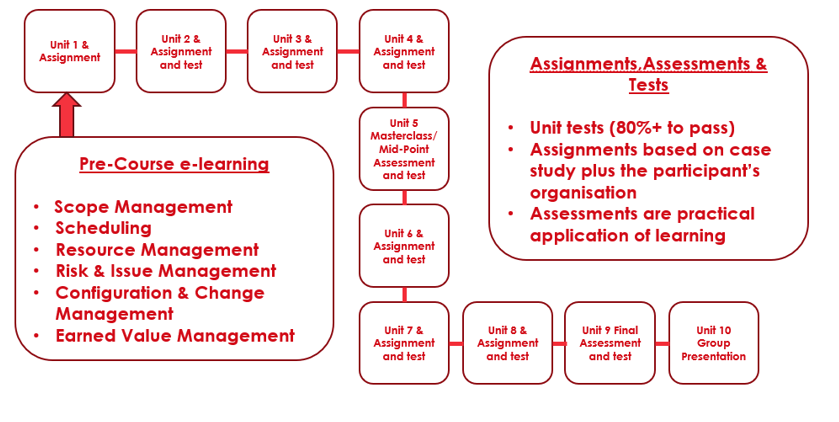 